                                                                         Form No (Office use only). ……….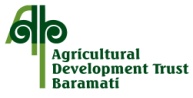                       Agricultural Development Trust, Baramati                              Management Quota Admission Form (2017-2018)To, 										     Date-      /     /2017The ChairmanAgricultural Development TrustShardanagar, Baramati		                  Subject - Application for admission through management Quota…..Respected sir, I hereby wish to take admission in your esteemed organization for the following course.I hereby confirm that, I will submit online application as per guidelines of MCAER Pune. Kindly request you to consider my application for management quota for above courseThanking youMy information For more information please visit our website www.agricollegebaramati.org or send email on agricolbmt@rediffmail.com.Last date for submission of application is 15 JULY 2017.InstructionsDownload the above management quota  application form. Fill it properly and mention the preference of degree programme correctly given in above format.Attach all the necessary photocopies of the documents with this form i.e. HSC Marksheet, SSC marksheet, School leaving certificate, Sports certificate, Extra curricular activities certificate etc.Attach any Nationalised bank Demand Draft of Rs. 500 (application form fee) in favour of AGRI. DEV. TRUST, COLLEGE OF AGRICULTURE , BARAMATI payable at Baramati Dist. Pune with the application form.  Write name of the candidate at the backside of Demand Draft by pencil. The application form without Demand Draft should not be accepted for further process of admission. Write “Application form for Management Quota”  on envelope of application form.Send the above application form to the following address on or before 15 July 2017.To,The PrincipalCollege of AgricultureMalegaon colony, ShardanagarBaramati Dist. PuneMaharashtraPin - 413115Sr. No.Name of coursePreference NoaB.Sc. (Agri) RegularbB.Sc. (Agri) 3+1cB.Sc.(Animal Husbandry) RegulardB.Sc.(Animal Husbandry) 2+2eB.Sc. (BBA) RegularfB.Sc .(BBA) 2+21Name of applicant-2Permanent address-3Full name of Father-4Contact number   -            Landline number-                                             Mobile number-5HSC (12th standard) marks / percentage-Marks-                    Percentage- 6Sports information (if any)-7Online application through Kalp /MCAERYes / No8Attach Xerox documents with application form (attach sport certificate if available )Leaving certificateHSC marksheetSport certificate First page of MCAER online application 9Medium of SSC (10th standard)English / Semi English / Marathi / Hindi